Jelgavas Vakara (maiņu) vidusskolas12. ...klases skol.................................................................................1. ieskaites darbs latviešu valodādatums..............................................................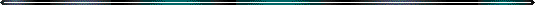 1. daļa (26 punkti)1. uzdevums. Apvelc pareizās atbildes burtu! Pēc uzdevuma veikšanas atbilžu lapā atzīmē izvēlēto atbildi ar “×”! (26 p.)0. Paraugs. Kuros vārdos jāieraksta līdzskaņa burts z? 1. Kuros daļēji lokāmajos divdabjos jāieraksta līdzskaņa burts s? 2. Kurā teikumā jāieraksta patskaņa burts ā ? 3. Kurā teikumā vīriešu vārdi un uzvārdi datīvā lietoti pareizi? (Rodrigo Lapsa, Elvis Zāģers, Mikus Sakne) 4. Kuros teikumos darbības vārdu formas uzrakstītas pareizi? 5. Kuros teikumos vārds lūdzu ir izsauksmes vārds? 6. Kuros teikumos iekavās dotie vārdi jāraksta kopā? 7. Kurā rindā visiem vārdiem ir izskaņas? 8. Kurā teikumā visi vārdi uzrakstīti pareizi? 9. Kuros teikumos ir lietota darbības vārdu pavēles izteiksme? 10. Kuros teikumos prievārdi un pusprievārdi lietoti pareizi? 11. Kuros teikumos jālieto partikula nekā? 12. Kuros teikumos jālieto īpašības vārds silts ar noteikto galotni? 13. Kuros teikumos vārds ātri ir apstākļa vārds? 14. Kurā teikumā vārds ēna lietots pārnestā nozīmē? 15. Kurā rindā visi vārdi ir barbarismi? 16. Kurā rindā visi vārdi ir literatūras termini? 17. Kuros teikumos palīgteikuma sākumā lietojams apstākļa vārds kad? 18. Kuros teikumos pirms vārda kā liekams komats? 19. Kuros teikumos pieturzīmes citāta atdalīšanai lietotas pareizi? 20. Kuros teikumos ir 2 vienlīdzīgi divdabja teicieni? 21. Lasi teikumu! Kurās norādītajās vietās () jāliek komats? Svarīgos dzīves brīžos ()1 dažkārt visparastākajā cilvēkā uzliesmo varenības dzirksts, kura nemanīta gruzdējusi viņa krūtīs, un viņš paveic ko tādu, ko iepriekš nebūtu pat sapņojis ()2 un kas pēc tam viņam pašam liekas gandrīz vai neticami. 22. Kurā teikumā lietota savrupināta apzīmētāja grupa? 23. Kuros teikumos ir iespraudums? 24. Kuros teikumos pareizi lietotas beigu pieturzīmes? 25. Kurā teikumā vienlīdzīgo teikuma locekļu atdalīšanai jālieto domuzīmes? 26. Kurā teikumā visas pieturzīmes lietotas pareizi? Pēc ........uzdevumu veikšanas ar “×” atzīmē izvēlēto atbildi atbilžu lapā!Atbilžu lapa	Vārds _________________	Uzvārds _______________2. daļa (33 punkti)2. uzdevums. Lasi jauniešu diskusiju un veic uzdevumus! (22 p.)1. viedoklisJaunieši un grāmatas. Daudziem šķiet, ka tie ir nesavienojami vārdi. Jā, ir neliela jauniešu daļa, kuri lasa, taču viņu, šķiet, ir ļoti, ļoti maz. Domāju, ka liela daļa jauniešu grāmatas nelasa, jo ir pieejams dators, internets, televīzija. Jaunieši pārnāk no skolas, ieslēdz datoru un sāk spēlēt spēles vai arī vienkārši sarakstās ar saviem draugiem. Mūsdienās cilvēki, ne tikai jaunieši, dod priekšroku ērtībām. Kāpēc veltīt nedēļu grāmatas izlasīšanai, ja var noskatīties filmu, kura uzņemta pēc kādas grāmatas motīviem, piemēram, “Da Vinči kods” vai “Krēslas” sērijas? Mūsdienu sabiedrība cieš no laika trūkuma. Arī jauniešiem pēc skolas jāveic mājasdarbi, jāapmeklē pašdarbības nodarbības un jābūt aktīviem arī citās jomās. Protams, ne katrs to visu dara, taču laika tiešām ir maz. Nepieciešams arī kārtīgs miegs. Tāpēc mēs, jaunieši, nelasām, jo trūkst laika vai arī vēlēšanās to darīt. 2. viedoklisSkolas mācībām un pētniecisko darbu veikšanai nepieciešamo informāciju jaunieši var iegūt internetā, tas aizstāj enciklopēdijas. Meitenes nelasa romānus, jo biezās grāmatas aizstājušas filmas televīzijā. Arī stāsti no dzīves jauniešus vairs neinteresē, jo ir pieejami dažādu slavenu cilvēku “blogi” jeb dienasgrāmatas. Pat avīžu rakstus internetā var noklausīties, nevis izlasīt. Tas padara cilvēka dzīvi vienkāršāku. Kāpēc lasīt, ja var noklausīties rakstu par totalitārajiem režīmiem Latvijā un vienlaicīgi gatavot pusdienas? Tāpēc nav jābrīnās, ka netiek lasītas grāmatas, ja ir tik daudz dažādu citu iespēju izklaidēties: apmeklēt koncertus, satikties ar draugiem, ceļot?Un vēl. Protams, skolotāji piedāvā obligātās literatūras sarakstu, taču kur ir garantija, ka tas, kuram nepatīk lasīt, iedziļināsies lasītajā? Vai ir jēga likt lasīt, ja cilvēks to dara, piespiežot sevi, dusmojoties uz skolotāju, domājot par piecpadsmit citām lietām? 3. viedoklis  Jaunietim vēlme lasīt ir ļoti atkarīga no audzināšanas un vecākiem. Ja vecāki mūžā ir izlasījušī trīs grāmatas, tad arī no bērna nevar gaidīt neko vairāk. Ja vecāki no agras bērnības nelasa priekšā, viņi bērnam liedz interesi par lasīšanu, un tad arī jaunieša vecumā viņš nelasīs. Lai lasītu grāmatas ar aizrautību, ir jāmīl pats lasīšanas process. Piemēram, manā ģimenē mamma daudz lasa, tādēļ patika lasīt grāmatas man ir no viņas. Jau pirmajā klasē izlasīju A. Brigaderes stāstu grāmatu. Tiesa, daudz nesapratu, bet tas, ka to izlasīju, man pašai liek priecāties. Atceros – grāmatas sāku lasīt 5 gadu vecumā un turpinu līdz šodienai. Esmu izlasījusi aptuveni 1000 grāmatu, un tas nemaz neprasa daudz laika, kādas 2 stundas vakarā pirms gulētiešanas. 4. viedoklis Skaidrs, ka grāmatu lasīšana paplašina redzesloku, kas varētu noderēt, lai dzīvē tiktu tālāk nekā nelasītāji. Veicot jebkādu darbību, līdzi attīstās arī smadzenes, kas jau nu noteikti noderēs katram. Lasīšana, īpaši plašu tekstu, piespiež par vienu vai vairākām parādībām ilgstoši domāt, jo taču jāatceras, kas rakstīts pirmajā lappusē, lai saprastu, par ko runāts pēdējā. Citiem vārdiem sakot, lasīšana attīsta analītisko domāšanu. Tā iemāca koncentrēties ilgstošam, produktīvam darbam, kas, jādomā, noderēs jebkuram, gan auto remontējot, gan iestādi vadot. Uzskatu, ka filmskatītāji informāciju spiesti uztvert virspusēji, sekli, jo jāpieņem režisora, operatora u. c. izfantazētais, nevis paša izdomātais. Uzmini nu! Kas vairāk kroko smadzenes – paša domāšana vai paša nedomāšana?1. Uzraksti saviem vārdiem katra diskusijas dalībnieka teiktā galveno domu! (8 p.)2. Formulē diskusijas tematu! (2 p.)______________________________________________________________________________________________________________________________________________________________________3. Uzraksti ap 90 vārdu plašu viedokli par diskusijas tematu! (9 p.)__________________________________________________________________________________________________________________________________________________________________________________________________________________________________________________________________________________________________________________________________________________________________________________________________________________________________________________________________________________________________________________________________________________________________________________________________________________________________________________________________________________________________________________________________________________________________________________________________________________________________________________________________________________________________________________________________________________________________________________________________________________________________________________________________________________________________________________________________________________________________________________________________________4. Atrodi dotajā vārdu rindā 2. viedokļa teksta svešvārdiem atbilstošu sinonīmu un ieraksti tabulā! (1 p.)attēls, informācija, noteikumi, mīts, tālrāde, reglaments, represīvs, uzziņu literatūra, visaptverošs, valsts iekārta, vispusīgs5. Atrodi un atzīmē ar ×, kurā nozīmē lietots vārds 4. viedokļa tekstā ar nozīmi skaidrs un darbība! (2 p.)skaidrs bez mākoņiem; tīrs, dzidrs, nepiesārņots; tāds, kas ir labi saprotams, atšķirams; godīgs, atklāts, tāds, kas neliekuļo; noteikts, tāds, kas neizraisa šaubas; tāds, ko lieto tūlītējos norēķinos (par naudu); tāds, kas nav apreibis (no alkohola, narkotikām)darbība darbošanās kādā nozarē; kustība, rīcība; iedarbība, process; norise orgnismā, dzīvības process; darbības process (par ierīcēm); notikumu gaita; matemātiska skaitļošana (Latviešu valodas vārdnīca. Rīga : Avots, 2006.)3. uzdevums. Lasi Latvijas Republikas “Pilsonības likuma” fragmenta tekstu un veic uzdevumu! (11 p.)TREŠĀ NODAĻALATVIEŠU VALODAS PRASMES PĀRBAUDES KĀRTĪBA20. pants. Latviešu valodas prasmes līmenisPersona prot latviešu valodu, ja tā1) pilnībā saprot sadzīves un oficiāla rakstura informāciju;2) brīvi var stāstīt, sarunāties un atbildēt uz jautājumiem par sadzīves rakstura tēmām;3) var tekoši lasīt un saprast jebkurus sadzīves rakstura tekstus, likumus un citus normatīvos aktus, sadzīves rakstura instrukcijas un pamācības;4) prot uzrakstīt atstāstījumu par sadzīves rakstura tēmu.21. pants. No latviešu valodas prasmes pārbaudes atbrīvojamās personasIzskatot naturalizācijas iesniegumus, no latviešu valodas prasmes pārbaudes atbrīvo:1) personas, kuras ieguvušas vispārējo izglītību latviešu mācībvalodas skolā;2) 1. grupas invalīdus, kuriem invaliditāte piešķirta bez termiņa ierobežojuma.Likums Saeimā pieņemts 1994. gada 22. jūlijā.Valsts prezidents G. Ulmanis3.1. Nosaki teksta fragmenta valodai raksturīgas pazīmes un izraksti piemērus! (5 p.)3. 2. Formulē teksta mērķi un raksturo tā aktualitāti! (3 p.)3. 2. Formulē teksta mērķi un raksturo tā aktualitāti! (3 p.)Mērķis____________________________________________________________________________________________________________________________________________________________________________________________________________________________________________________________________________________________________________________________________________Aktualkitāte_______________________________________________________________________________________________________________________________________________________________________________________________________________________________________________________________________________________________________________________________________________________________________________________________________________________________3.3. Uzraksti, kurš literārās valodas stils ir dotais teksta paraugs! Novērtē, minot 2 pazīmes, kas pamato šā valodas stila atbilstību tā mērķim! (3 p.)____________________________________________________________________________________________________________________________________________________________________________________________________________________________________________________________________________________________________________________________________________3. daļa. Pārspriedums (34 p.)4. uzdevums. Izvēlies vienu no tematiem un uzraksti pārspriedumu (350–400 vārdu), izmantojot pamatojumam Latvijas kultūras un latviešu literatūras faktus!1. Es lepojos ar…2. Mani sarunu biedri latviešu literatūrā.3. “Sava zeme – māte, sveša – pamāte.” (Latviešu sakāmvārds)																																							1.–4 uzdevuma vērtējuma skala1. bir...tala  A. 1. un 2.2. aizve...ts B . 1. un 3. X3. bie...piens C. 2. un 4. 4. i...taba  D. 3. un 4.1. nopū...dams sveci A. 1. un 2.2. nodzē...dams gaismu B. 1. un 4. 3. aizel...damies skrējienā  C. 2. un 3.4. ē...dams ābolu D. 2. un 41. Viņš tikai izliek...s tāds nopietns.  A. 1.2. Kurš gan nevēl...s būt atzīts un novērtēts?  B. 2.3. Kāpēc viņi tagad samain...s vietām?  C. 3.4. Man parasti laimēj...as šāda veida loterijās.  D. 4.1. Rodrigo Lapsam, Elvisam Zāģerim, Mikusam Saknem. A. 1.2. Rodrigo Lapsam, Elvim Zāģerim, Mikum Saknem. B. 2.3. Rodrigo Lapsai, Elvim Zāģeram, Mikum Saknei. C. 3.4. Rodrigo Lapsam, Elvim Zāģeram, Mikum Saknem. D. 4.1. Saslauki, lūdzu, stikla lauskas!  A. 1. un 3. 2. Salociet raibo segu un nolieciet to skapī!  B. 1. un 4.3. Atloki lapas augšējo malu, tad pārloci papīru uz pusēm!  C. 2. un 3. 4. Nemāci mani, es taču visu jau protu.  D. 3. un 4.1. Parādiet, lūdzu, savu jauno ģitāru!  A. 1. un 2. 2. Lūdzu, vai jūs izkāpsiet nākamajā pieturā?  B. 1. un 3.3. Cienītā kundze, lūdzu vēlreiz jūsu biļeti.  C. 2. un 3.4. Tā kā apstākļi ir mainījušies, lūdzu palīdzību.  D. 3. un 4.1. Es (var/būt) nedaudz aizkavēšos. A. 1. un 3.2. Tas (droši/vien) ir svarīgs dokuments.B. 1. un 4.3. Izskatās, ka tur (kaut/kas) ir noticis.C. 2. un 3.4. Apsēdīsimies (te/pat) priekštelpā. D. 3. un 4.1. senatne, taisnīgs, slavens, būtisksA. 1.2. latviete, cilvēks, nedrošs, tauriņšB. 2.3. šņākšana, ēšana, labojums, pārraideC. 3.4. kāpjošs, uzkāpis, uzkāpts, kāpdams D. 4.1. Pulksten divdesmit divos paredzams orientieristu finišs.A. 1.2. Pulksten divdesmitdivos paredzams orientieristu finišs.B. 2.3. Pulkstens divdesmit divos paredzams orientieristu finišš.C. 3.4. Pulksten divdesmit divos paredzams orjentieristu finišs. D. 4.1. Lūdzu nekavējoties uzsākt plānoto darbu.A. 1. un 2.2. Lai uzdevumu atrisinātu, obligāti jāievēro un jāizpilda visi nosacījumi. B. 1. un 4.3. Kad būsiet visu izdarījuši, lai skan mūzika!C. 2. un 4.4. Ieklausieties mūzikā un pēc tam mēģiniet pastāstīt par savām izjūtām!D. 3. un 4.1. Stadions atrodas pretī skolai.A. 1. un 2.2. Stadions atrodas pretīm skolai.B. 1. un 3.3. Stadions atrodas pretim skolai.C. 1. un 4. 4. Stadions atrodas pret skolu.D. 3. un 4.1. Labāk divreiz ceļu prasīt .......... vienreiz apmaldīties. A. 1. un 2. 2. Šogad neplānoju tālāku ceļojumu ........... pagājušajā vasarā. B. 1. un 3. 3. Jelgava ir lielāka pilsēta ........... Jaunjelgava.C. 2. un 3.4. Kāpt kalnos nav grūtāk ........... sēdēt mājās un garlaikoties. D. 3. un 4.1. ............. smaids parasti rada uzticēšanos starp cilvēkiem. A. 1. un 4.2. Kā nākamā gada graudaugu ražu ietekmēs ............. rudens? B. 2. un 3.3. Re, dzērves tik nemierīgas, sāk jau pulcēties ceļam uz ........... zemēm.C. 2. un 4.4. Kad uzpūš ............. vējš, atmiņā nāk mūsu vasaras ceļojumi. D. 3. un 4.1. Neskrien taču tik ātri, pagaidi mani!A. 1. un 2.2. Vecāku ātri izrunātie vārdi, aprautās frāzes, zīmīgie skatieni bija vienlaikus komiski un noslēpumaini.B. 2. un 3.3. Nesaprotami vārdi – ātri, steidzīgi, tādi kā satraukti – ņirb mana datora ekrānā, reizē mulsinot un intriģējot. C. 2. un 4.4. Jau pa gabalu dzirdami ātri un steidzīgi soļi.D. 3. un 4.1. Mēness bija aiz muguras, un no kokiem krita asi konturētas ēnas. A. 1.2. “Balta ēna pārskrēja – labs cilvēks nāk.” (Anna Brigadere)B. 2.3. Viņš sekoja lielajam brālim kā ēna, darīdams visu to pašu. C. 3.4. Greznā torte ar putukrējuma rozēm atstāj ēnā vecmāmiņas cepto pīrāgu.D. 4.1. svabads, podjezds, apbižot, fīlings, kompjūters, brīvestībaA. 1.2. sābris, skunste, pletīzeris, noparkot, kleperis, saķēpāt B. 2.3. spičkas, pažarnieks, vīkends, mutere, andele, famīlijaC. 3.4. šopings, bode, supermārkets, lieltirgotava, ieskrietuve, dižpārdoklisD. 4.1. metafora, melodija, medijs, fabula, fonētika, salīdzinājums A. 1.2. ironija, sarkasms, sintakse, oda, verlibrs, vermutsB. 2.3. ortogrāfija, aliterācija, ekspozīcija, inkasācija, poēma, drāmaC. 3.4. epitets, daktils, pants, elēģija, četrrinde, traģēdija D. 4.1. Vakar spriedām par to, .... rīkot slēpošanas sacensības – janvārī vai februārī. A. 1. un 2. 2. Vairums uzskata, .... tas jādara vistuvākajā laikā.B. 1. un 3.3. Neviens pat nešaubās, ... dalībnieku pulks būs visai kupls. C. 1. un 4.4. Visprātīgākais tomēr ir šis secinājums: ... uzsnigs sniegs, tad arī slēposim. D. 2. un 4.1. Slēpošanas sacīkstes Gaiziņkalnā bija sapulcinājušas tik daudz ļaužu kā novada dziesmu svētkos. A. 1. un 3. 2. Skatītājiem vai pamira sirds, redzot kā Sniega Roze ieskrējās, saliecās, izstiepa rokas un lidoja lejup. B. 2. un 3.3. Tik droši un pārgalvīgi viņa nekad nebija lēkusi no tramplīna kā tas notika šajās sacensībās. C. 2. un 4.4. Klusā, vienkāršā Latvijas daba Dāgam šķita kā kāda bērnībā lasīta vai dzirdēta teika – tik tuva un jauka. D. 3. un 4.1. “Mūsu fantāzijai pietiek niecīga putna spārna pieskāriena, lai tā mūsos izraisītu lavīnu”, teicis Konstantīns Raudive. A. 1. un 3. 2. “Mūsu fantāzijai pietiek niecīga putna spārna pieskāriena, lai tā mūsos izraisītu lavīnu,” teicis Konstantīns Raudive. B. 1. un 4.3. Konstantīns Raudive teicis, ka “fantāzijai pietiek niecīga putna spārna pieskāriena, lai tā mūsos izraisītu lavīnu.”C. 2. un 3.4. Konstantīns Raudive teicis, ka “fantāzijai pietiek niecīga putna spārna pieskāriena, lai tā mūsos izraisītu lavīnu”.D. 2. un 4.1. Visās varavīksnes krāsās laistījās slēpotāju tērpi, sākot no tumši zilām biksēm un beidzot ar koši dzelteniem džemperiem. A. 1. un 3. 2. Tā bija neliela nojume, kur lietus, rudenim atnākot, un sniegs, ziemai iestājoties, gan nenāk uz galvas, bet vēji, brīvībā tikuši, svilpo gar visiem četriem stūriem. B. 1. un 4.3. Visur ļaudis atradās nomodā, kustēdamies un smiedamies, un līksmodamies lampu un sveču gaismā.C. 2. un 3.4. Un tagad es, ieslēgta aiz klusuma durvīm un aprakta klusuma kapā, dzirdu tikai savu pulsu un tiecos atkal izkļūt ārā no klusuma sprosta. D. 2. un 4.1. Pirmajā vietā.A. 1.2. Otrajā vietā.B. 2.3. Abās vietās. C. 3.4. Nevienā vietā. D. 4.1. Īsta ēka, lai cik tā maza, ir labāka par nojumi, kur svilpo rudens vēji un pa spraugām nāk aukstums. A. 1.2. Pašlaik, tik vēlā un krāšņā rudenī, stacijas ēka, protams, izskatās diezgan necila, jo lepnās mežvīnu lapas nobirušas. B. 2.3. Vecais sienas pulkstenis, sens kā pasaule, jau sāk sist desmit, jo tas vienmēr steidzas. C. 3.4. Šajā pat laikā, savādu skumju pārņemts, ceļu no stacijas mēro arī Toms, ievērojamākais mūsu stāsta varonis. D. 4.1. Varbūt Panders bija vienīgais stūrītis pasaulē, kur viņam neuzmācās bailes no nākotnes, jo gudrā daba sniedza patvērumu, nevaicādama, kas viņš ir. A. 1. un 3.2. Kad skolēni dažkārt nožēlo, ka mūsdienās neko ievērojamu neesot iespējams paveikt, liekas, ka tas viņus uztrauc. B. 2. un 3. 3. Saimnieks un saimniece saulgriežos tiek īpaši godāti, jo, kā sen zināms, saulgrieži ir auglības svētki. C. 2. un 4. 4. Jānis Akuraters, mežsarga dēls, pret kokiem, sevišķi priedēm, juta dziļu svētbijību. D. 3. un 4.1. Vai tu esi redzējis Liepājas teātra izrādi “Spēlē, Spēlmani!”? A. 1. un 2. 2. Es izlasīju arī M. Grīnfeldes un V. Rūmnieka kopīgi sarakstīto grāmatu “Kāpēc es esmu Čaks?”. B. 1. un 4.3. Vēlos noskatīties arī jaunāko iestudējumu Liepājas teātrī – pēc Raiņa lugas veidoto mūziklu “Pūt, vējiņi!” C. 2. un 3.4. Vai arī tevī daudz pārdomu izraisīja izrāde “Mans nabaga Marats?”D. 3. un 4.1. Straujas upes lēni atvari klusi meža ezeri ir mani laipni šūpojuši savos ūdeņos. A. 1. 2. Esmu pilngadīga, un daudzas izpausmes baiļošanās īgnums kaprīzes sev nevis jāatļauj, bet gan jāaizliedz. B. 2.3. Kaķēni pret mani izturējās naidīgi šņāca slēpās un vicināja pretī ķepas. C. 3.4. Mūsdienu jaunatnei piemīt daudzas vērtīgas īpašības kā pašapziņa mērķtiecība drosme. D. 4.1. Vairums cilvēku ir kā birstošas lapas, kas vējo un virpuļo gaisā, un šūpojas, un svārstoties nokrīt zemē, tomēr citi, nedaudzi, ir kā zvaigznes, tās iet stingri nospraustu ceļu, un tās neaizsniedz nekāds vējš, pašām sevī tām ir savs likums un savs ceļš. A. 1.2. Vairums cilvēku ir, kā birstošas lapas, kas vējo un virpuļo gaisā, un šūpojas, un svārstoties nokrīt zemē, tomēr citi, nedaudzi ir kā zvaigznes, tās iet stingri nospraustu ceļu, un tās neaizsniedz nekāds vējš, pašām sevī tām ir savs likums un savs ceļš.B. 2.3. Vairums cilvēku ir kā birstošas lapas, kas vējo un virpuļo gaisā, un šūpojas, un svārstoties nokrīt zemē, tomēr citi, nedaudzi, ir kā zvaigznes, tās iet stingri nospraustu ceļu un tās neaizsniedz nekāds vējš, pašām sevī tām ir savs likums un savs ceļš.C. 3.4. Vairums cilvēku ir kā birstošas lapas, kas vējo un virpuļo gaisā, un šūpojas, un svārstoties nokrīt zemē, tomēr citi, nedaudzi, ir kā zvaigznes, tās iet stingri nospraustu ceļu, un tās neaizsniedz nekāds vējš, pašām sevī tām ir savs likums, un savs ceļš.D. 4.JautājumsABCD0.x1.2.3.4.5.6.7.8.9.10.11.12.13.14.15.16.17.18.19.20.21.22.23.24.25.26.ViedoklisGalvenā doma1. viedoklis2. viedoklis3. viedoklis4. viedoklisDotie vārdirežīmstelevīzijatotalitārsenciklopēdijaAtbilstošais sinonīmsValodas novērtējuma kritērijiValodas līdzekļiPiemērs, paskaidrojumsMorfoloģiskaislīmenisLiels lietvārdu īpatsvars parādību un jēdzienu nepārprotamai, precīzai nosaukšanai.21. pantā no 35 vārdiem 22 ir lietvārdi (vairāk nekā 60 %). Lietvārdi piešķir tekstam lietišķumu, precizitāti, izpratnes skaidrību.Leksiskaislīmenis1.Leksiskaislīmenis2.Sintaktiskaislīmenis1.Teksta uzbūves īpatnības1.Teksta uzbūves īpatnības2.Balles12345678910Punkti1–1415–3134–4445–5152–6061–6970–7778–8485–9091–93